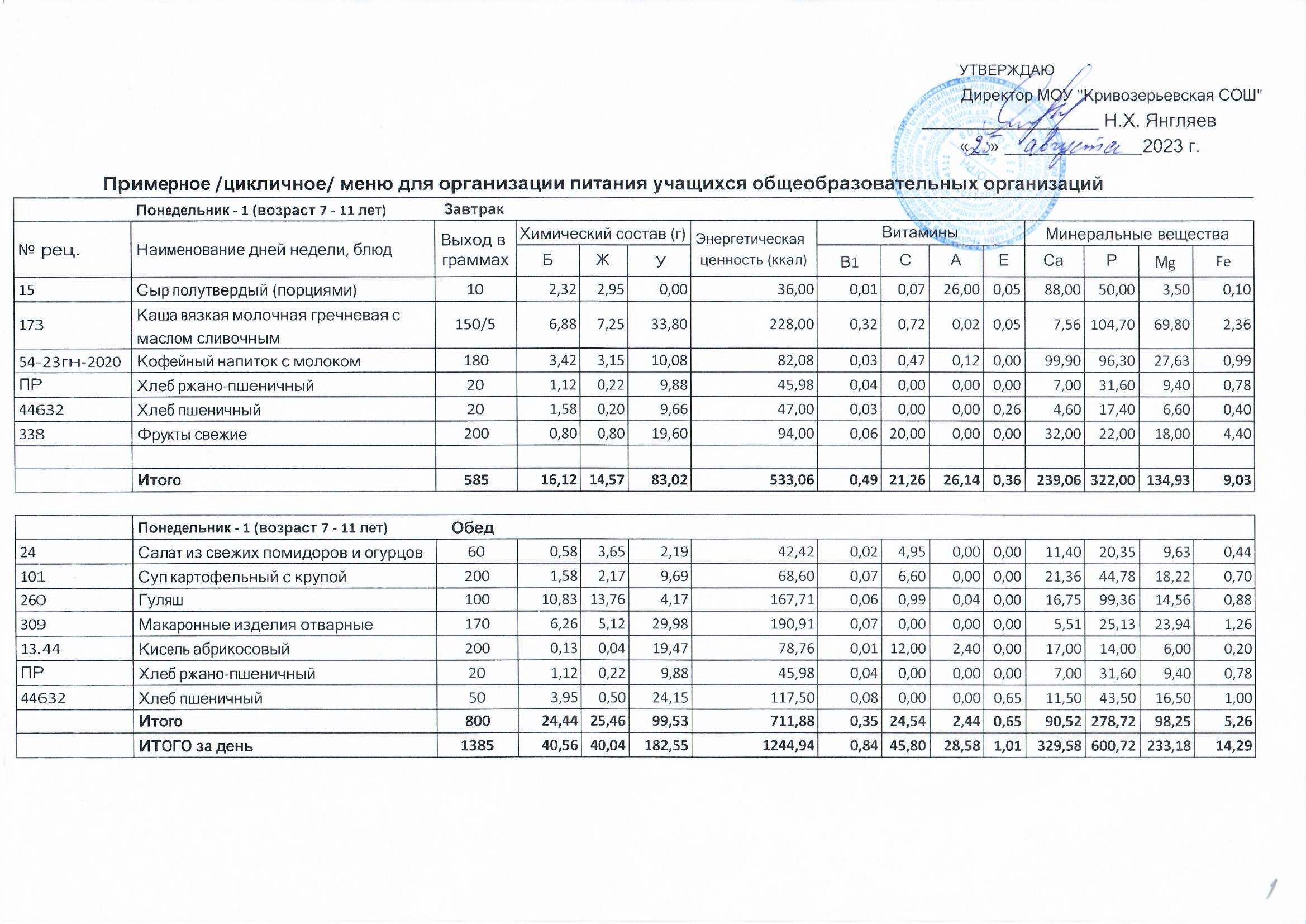 Вторник - 1 (возраст 7 - 11 лет)	ЗавтракВторник - 1 (возраст 7 - 11 лет)	ЗавтракВторник - 1 (возраст 7 - 11 лет)	ЗавтракВторник - 1 (возраст 7 - 11 лет)	ЗавтракВторник - 1 (возраст 7 - 11 лет)	ЗавтракВторник - 1 (возраст 7 - 11 лет)	ЗавтракВторник - 1 (возраст 7 - 11 лет)	ЗавтракВторник - 1 (возраст 7 - 11 лет)	ЗавтракВторник - 1 (возраст 7 - 11 лет)	ЗавтракВторник - 1 (возраст 7 - 11 лет)	ЗавтракВторник - 1 (возраст 7 - 11 лет)	ЗавтракВторник - 1 (возраст 7 - 11 лет)	ЗавтракВторник - 1 (возраст 7 - 11 лет)	ЗавтракВторник - 1 (возраст 7 - 11 лет)	ЗавтракВторник - 1 (возраст 7 - 11 лет)	Завтрак№ рец.Наименование дней недели, блюдВыход в граммахХимический состав (г)Химический состав (г)Химический состав (г)Энергетическая ценность (ккал)ВитаминыВитаминыВитаминыВитаминыМинеральные веществаМинеральные веществаМинеральные веществаМинеральные вещества№ рец.Наименование дней недели, блюдВыход в граммахБЖУЭнергетическая ценность (ккал)В1САЕСаРМgFe14Масло сливочное (порциями)100,087,250,1366,000,000,0040,000,102,403,000,000,02210Омлет натуральный15012,7018,003,30225,500,110,27308,630,05106,97236,2417,072,7754-13хн-2020Напиток из шиповника1900,570,1914,4462,040,0176,0093,140,0010,452,852,850,48ПРХлеб ржано-пшеничный201,120,229,8845,980,040,000,000,007,0031,609,400,7844632Хлеб пшеничный302,370,3014,4970,500,050,000,000,396,9026,109,900,60ПРЙогурт1005,003,203,5068,000,040,6020,000,00122,0096,0015,000,10Итого50021,8429,1645,74538,020,2576,87461,770,54255,72395,7954,224,75Вторник - 1 (возраст 7 - 11 лет)	ОбедВторник - 1 (возраст 7 - 11 лет)	ОбедВторник - 1 (возраст 7 - 11 лет)	ОбедВторник - 1 (возраст 7 - 11 лет)	ОбедВторник - 1 (возраст 7 - 11 лет)	ОбедВторник - 1 (возраст 7 - 11 лет)	ОбедВторник - 1 (возраст 7 - 11 лет)	ОбедВторник - 1 (возраст 7 - 11 лет)	ОбедВторник - 1 (возраст 7 - 11 лет)	ОбедВторник - 1 (возраст 7 - 11 лет)	ОбедВторник - 1 (возраст 7 - 11 лет)	ОбедВторник - 1 (возраст 7 - 11 лет)	ОбедВторник - 1 (возраст 7 - 11 лет)	ОбедВторник - 1 (возраст 7 - 11 лет)	Обед45Салат из белокочанной капусты с морковью600,842,766,1852,800,0219,470,000,0022,4216,579,100,31102Суп картофельный с горохом2505,495,2716,54148,250,235,830,000,0042,6888,1035,582,1054-12р-2020Рыба, запеченная с сыром и луком10016,1211,102,90175,250,081,7833,880,00185,00262,5047,500,78312Картофельное пюре1503,064,8020,44137,250,1118,160,000,0021,9886,6027,751,0154-34гн-2020Чай фруктовый с яблоками2000,120,0211,1645,300,006,050,660,000,528,334,770,94ПРХлеб ржано-пшеничный201,120,229,8845,980,040,000,000,007,0031,609,400,7844632Хлеб пшеничный453,560,4521,74105,750,070,000,000,5910,3539,1514,850,90Итого82530,3124,6288,84710,580,5551,2934,540,59289,95532,85148,956,82ИТОГО за день132552,1553,78134,581248,600,80128,16496,311,13545,67928,64203,1711,57Среда - 1 (возраст 7 - 11 лет)	ЗавтракСреда - 1 (возраст 7 - 11 лет)	ЗавтракСреда - 1 (возраст 7 - 11 лет)	ЗавтракСреда - 1 (возраст 7 - 11 лет)	ЗавтракСреда - 1 (возраст 7 - 11 лет)	ЗавтракСреда - 1 (возраст 7 - 11 лет)	ЗавтракСреда - 1 (возраст 7 - 11 лет)	ЗавтракСреда - 1 (возраст 7 - 11 лет)	ЗавтракСреда - 1 (возраст 7 - 11 лет)	ЗавтракСреда - 1 (возраст 7 - 11 лет)	ЗавтракСреда - 1 (возраст 7 - 11 лет)	ЗавтракСреда - 1 (возраст 7 - 11 лет)	ЗавтракСреда - 1 (возраст 7 - 11 лет)	ЗавтракСреда - 1 (возраст 7 - 11 лет)	ЗавтракСреда - 1 (возраст 7 - 11 лет)	Завтрак№ рец.Наименование дней недели, блюдВыход в граммахХимический состав (г)Химический состав (г)Химический состав (г)Энергетическая ценность (ккал)ВитаминыВитаминыВитаминыВитаминыМинеральные веществаМинеральные веществаМинеральные веществаМинеральные вещества№ рец.Наименование дней недели, блюдВыход в граммахБЖУЭнергетическая ценность (ккал)В1САЕСаРМgFe15Сыр полутвердый (порциями)153,484,430,0054,000,010,1139,000,08132,0075,005,250,15120Суп молочный с макаронными изделиями2003,403,8216,56114,200,070,6626,400,00130,40109,5021,340,5254-21гн-2020Какао с молоком2004,604,4012,50107,200,040,6817,250,00143,00130,0034,301,10ПРХлеб ржано-пшеничный201,120,229,8845,980,040,000,000,007,0031,609,400,7844632Хлеб пшеничный302,370,3014,4970,500,050,000,000,396,9026,109,900,60ПРКондитерские изделия352,983,9624,40144,900,040,8122,750,0014,3530,455,250,35Итого50017,9517,1377,83536,780,252,26105,400,47433,65402,6585,443,50Среда - 1 (возраст 7 - 11 лет)	ОбедСреда - 1 (возраст 7 - 11 лет)	ОбедСреда - 1 (возраст 7 - 11 лет)	ОбедСреда - 1 (возраст 7 - 11 лет)	ОбедСреда - 1 (возраст 7 - 11 лет)	ОбедСреда - 1 (возраст 7 - 11 лет)	ОбедСреда - 1 (возраст 7 - 11 лет)	ОбедСреда - 1 (возраст 7 - 11 лет)	ОбедСреда - 1 (возраст 7 - 11 лет)	ОбедСреда - 1 (возраст 7 - 11 лет)	ОбедСреда - 1 (возраст 7 - 11 лет)	ОбедСреда - 1 (возраст 7 - 11 лет)	ОбедСреда - 1 (возраст 7 - 11 лет)	ОбедСреда - 1 (возраст 7 - 11 лет)	Обед62Салат из моркови с сахаром600,740,066,8949,020,032,020,000,0015,4631,6621,630,4099Суп из овощей2001,273,997,3276,200,068,300,000,0027,8839,4216,600,62294Биточки9015,0311,3415,15222,760,070,1630,060,0050,94122,3619,571,42321Капуста тушеная1503,104,8614,14112,650,0425,740,000,0083,1860,2130,981,21389Сок фруктовый или овощной1800,540,3629,34122,760,043,600,000,0036,0021,6016,200,72ПРХлеб ржано-пшеничный201,120,229,8845,980,040,000,000,007,0031,609,400,7844632Хлеб пшеничный352,770,3516,9182,250,060,000,000,468,0530,4511,550,70Итого73524,5621,1899,62711,620,3339,8230,060,46228,51337,30125,935,85ИТОГО за день123542,5138,30177,451248,400,5842,08135,460,93662,16739,95211,379,35Четверг - 1 (возраст 7 - 11 лет)	ЗавтракЧетверг - 1 (возраст 7 - 11 лет)	ЗавтракЧетверг - 1 (возраст 7 - 11 лет)	ЗавтракЧетверг - 1 (возраст 7 - 11 лет)	ЗавтракЧетверг - 1 (возраст 7 - 11 лет)	ЗавтракЧетверг - 1 (возраст 7 - 11 лет)	ЗавтракЧетверг - 1 (возраст 7 - 11 лет)	ЗавтракЧетверг - 1 (возраст 7 - 11 лет)	ЗавтракЧетверг - 1 (возраст 7 - 11 лет)	ЗавтракЧетверг - 1 (возраст 7 - 11 лет)	ЗавтракЧетверг - 1 (возраст 7 - 11 лет)	ЗавтракЧетверг - 1 (возраст 7 - 11 лет)	ЗавтракЧетверг - 1 (возраст 7 - 11 лет)	ЗавтракЧетверг - 1 (возраст 7 - 11 лет)	ЗавтракЧетверг - 1 (возраст 7 - 11 лет)	Завтрак№ рец.Наименование дней недели, блюдВыход в граммахХимический состав (г)Химический состав (г)Химический состав (г)Энергетическая ценность (ккал)ВитаминыВитаминыВитаминыВитаминыМинеральные веществаМинеральные веществаМинеральные веществаМинеральные вещества№ рец.Наименование дней недели, блюдВыход в граммахБЖУЭнергетическая ценность (ккал)В1САЕСаРМgFe14Масло сливочное (порциями)150,1210,880,2099,000,000,0060,000,153,604,500,000,03181Каша жидкая молочная из манной крупы с маслом сливочным150/54,566,2324,25171,750,060,8833,500,0599,7387,8915,230,3554-3гн-2020Чай с лимоном и сахаром2000,300,006,7027,900,001,160,380,006,908,504,600,70ПРХлеб ржано-пшеничный201,120,229,8845,980,040,000,000,007,0031,609,400,7844632Хлеб пшеничный302,370,3014,4970,500,050,000,000,396,9026,109,900,60338Фрукты свежие2000,800,8019,6094,000,0620,000,000,0032,0022,0018,004,40Итого6209,2718,4275,12509,130,2122,0493,880,59156,13180,5957,136,86Четверг - 1 (возраст 7 - 11 лет)	ОбедЧетверг - 1 (возраст 7 - 11 лет)	ОбедЧетверг - 1 (возраст 7 - 11 лет)	ОбедЧетверг - 1 (возраст 7 - 11 лет)	ОбедЧетверг - 1 (возраст 7 - 11 лет)	ОбедЧетверг - 1 (возраст 7 - 11 лет)	ОбедЧетверг - 1 (возраст 7 - 11 лет)	ОбедЧетверг - 1 (возраст 7 - 11 лет)	ОбедЧетверг - 1 (возраст 7 - 11 лет)	ОбедЧетверг - 1 (возраст 7 - 11 лет)	ОбедЧетверг - 1 (возраст 7 - 11 лет)	ОбедЧетверг - 1 (возраст 7 - 11 лет)	ОбедЧетверг - 1 (возраст 7 - 11 лет)	ОбедЧетверг - 1 (возраст 7 - 11 лет)	Обед53Салат из свеклы с зеленым горошком600,992,474,3843,740,034,120,000,0017,0024,9711,040,7896Рассольник ленинградский2001,614,079,5885,800,076,700,000,2423,3245,3819,340,744.6.Каша гречневая с птицей24017,4017,0445,60405,360,136,728,050,0052,58285,1265,282,3254-1хн-2020Компот из смеси сухофруктов1800,450,0017,8272,900,000,0213,500,0045,003,871,890,08ПРХлеб ржано-пшеничный201,120,229,8845,980,040,000,000,007,0031,609,400,7844632Хлеб пшеничный453,560,4521,74105,750,070,000,000,5910,3539,1514,850,90Итого74525,1324,25109,00759,530,3417,5621,550,83155,25430,09121,805,60ИТОГО за день136534,4042,67184,111268,660,5539,60115,431,42311,37610,68178,9312,46Пятница - 1 (возраст 7 - 11 лет)	ЗавтракПятница - 1 (возраст 7 - 11 лет)	ЗавтракПятница - 1 (возраст 7 - 11 лет)	ЗавтракПятница - 1 (возраст 7 - 11 лет)	ЗавтракПятница - 1 (возраст 7 - 11 лет)	ЗавтракПятница - 1 (возраст 7 - 11 лет)	ЗавтракПятница - 1 (возраст 7 - 11 лет)	ЗавтракПятница - 1 (возраст 7 - 11 лет)	ЗавтракПятница - 1 (возраст 7 - 11 лет)	ЗавтракПятница - 1 (возраст 7 - 11 лет)	ЗавтракПятница - 1 (возраст 7 - 11 лет)	ЗавтракПятница - 1 (возраст 7 - 11 лет)	ЗавтракПятница - 1 (возраст 7 - 11 лет)	ЗавтракПятница - 1 (возраст 7 - 11 лет)	ЗавтракПятница - 1 (возраст 7 - 11 лет)	Завтрак№ рец.Наименование дней недели, блюдВыход в граммахХимический состав (г)Химический состав (г)Химический состав (г)Энергетическая ценность (ккал)ВитаминыВитаминыВитаминыВитаминыМинеральные веществаМинеральные веществаМинеральные веществаМинеральные вещества№ рец.Наименование дней недели, блюдВыход в граммахБЖУЭнергетическая ценность (ккал)В1САЕСаРМgFe15Сыр полутвердый (порциями)153,484,430,0054,000,010,1139,000,08132,0075,005,250,15173Каша вязкая молочная пшенная с маслом сливочным150/56,457,2534,45228,750,270,720,030,05114,77160,4041,631,0513.40Напиток из шиповника с апельсином2000,540,2421,9292,000,0153,6049,200,0321,603,603,700,33ПРХлеб ржано-пшеничный201,120,229,8845,980,040,000,000,007,0031,609,400,7844632Хлеб пшеничный302,370,3014,4970,500,050,000,000,396,9026,109,900,60386Ряженка1002,902,504,2054,000,020,3020,000,00124,0092,0014,000,10Итого52016,8614,9484,94545,230,4054,73108,230,55406,27388,7083,883,01Пятница - 1 (возраст 7 - 11 лет)	ОбедПятница - 1 (возраст 7 - 11 лет)	ОбедПятница - 1 (возраст 7 - 11 лет)	ОбедПятница - 1 (возраст 7 - 11 лет)	ОбедПятница - 1 (возраст 7 - 11 лет)	ОбедПятница - 1 (возраст 7 - 11 лет)	ОбедПятница - 1 (возраст 7 - 11 лет)	ОбедПятница - 1 (возраст 7 - 11 лет)	ОбедПятница - 1 (возраст 7 - 11 лет)	ОбедПятница - 1 (возраст 7 - 11 лет)	ОбедПятница - 1 (возраст 7 - 11 лет)	ОбедПятница - 1 (возраст 7 - 11 лет)	ОбедПятница - 1 (возраст 7 - 11 лет)	ОбедПятница - 1 (возраст 7 - 11 лет)	Обед49Салат витаминный600,943,615,2757,420,0319,740,000,0019,1820,329,800,3488Щи из свежей капусты с картофелем2001,413,966,3271,800,0512,620,000,0039,4039,2017,700,669.179.Мясо-крупяные шарики9013,7311,6015,90222,920,201,29116,290,00112,57115,0024,971,47302Каша рассыпчатая рисовая1503,604,3337,53203,550,030,000,000,005,3177,9125,460,5254-2гн-2020Чай с сахаром2000,200,006,5026,800,000,040,300,004,507,203,800,70ПРХлеб ржано-пшеничный201,120,229,8845,980,040,000,000,007,0031,609,400,7844632Хлеб пшеничный453,560,4521,74105,750,070,000,000,5910,3539,1514,850,90Итого76524,5624,17103,14734,220,4233,69116,590,59198,31330,38105,985,37ИТОГО за день128541,4239,11188,081279,450,8288,42224,821,14604,58719,08189,868,38Понедельник - 2 (возраст 7 - 11 лет)	ЗавтракПонедельник - 2 (возраст 7 - 11 лет)	ЗавтракПонедельник - 2 (возраст 7 - 11 лет)	ЗавтракПонедельник - 2 (возраст 7 - 11 лет)	ЗавтракПонедельник - 2 (возраст 7 - 11 лет)	ЗавтракПонедельник - 2 (возраст 7 - 11 лет)	ЗавтракПонедельник - 2 (возраст 7 - 11 лет)	ЗавтракПонедельник - 2 (возраст 7 - 11 лет)	ЗавтракПонедельник - 2 (возраст 7 - 11 лет)	ЗавтракПонедельник - 2 (возраст 7 - 11 лет)	ЗавтракПонедельник - 2 (возраст 7 - 11 лет)	ЗавтракПонедельник - 2 (возраст 7 - 11 лет)	ЗавтракПонедельник - 2 (возраст 7 - 11 лет)	ЗавтракПонедельник - 2 (возраст 7 - 11 лет)	ЗавтракПонедельник - 2 (возраст 7 - 11 лет)	Завтрак№ рец.Наименование дней недели, блюдВыход в граммахХимический состав (г)Химический состав (г)Химический состав (г)Энергетическая ценность (ккал)ВитаминыВитаминыВитаминыВитаминыМинеральные веществаМинеральные веществаМинеральные веществаМинеральные вещества№ рец.Наименование дней недели, блюдВыход в граммахБЖУЭнергетическая ценность (ккал)В1САЕСаРМgFe14Масло сливочное (порциями)100,087,250,1366,000,000,0040,000,102,403,000,000,02175Каша вязкая молочная из риса и пшена с маслом сливочным150/54,557,0326,25186,000,290,720,020,006,7458,3120,130,5954-3гн-2020Чай с лимоном и сахаром2000,300,006,7027,900,001,160,380,006,908,504,600,70ПРХлеб ржано-пшеничный201,120,229,8845,980,040,000,000,007,0031,609,400,7844632Хлеб пшеничный302,370,3014,4970,500,050,000,000,396,9026,109,900,60338Фрукты свежие1600,640,6415,6875,200,0516,000,000,0025,6017,6014,403,52Итого5759,0615,4473,13471,580,4317,8840,400,4955,54145,1158,436,21Понедельник - 2 (возраст 7 - 11 лет)	ОбедПонедельник - 2 (возраст 7 - 11 лет)	ОбедПонедельник - 2 (возраст 7 - 11 лет)	ОбедПонедельник - 2 (возраст 7 - 11 лет)	ОбедПонедельник - 2 (возраст 7 - 11 лет)	ОбедПонедельник - 2 (возраст 7 - 11 лет)	ОбедПонедельник - 2 (возраст 7 - 11 лет)	ОбедПонедельник - 2 (возраст 7 - 11 лет)	ОбедПонедельник - 2 (возраст 7 - 11 лет)	ОбедПонедельник - 2 (возраст 7 - 11 лет)	ОбедПонедельник - 2 (возраст 7 - 11 лет)	ОбедПонедельник - 2 (возраст 7 - 11 лет)	ОбедПонедельник - 2 (возраст 7 - 11 лет)	ОбедПонедельник - 2 (возраст 7 - 11 лет)	Обед50Икра из кабачков601,085,344,6271,400,014,200,000,0024,6022,209,000,4282Борщ с капустой и картофелем2001,443,948,7583,000,048,520,000,0039,780,0020,900,98260Гуляш10010,8313,764,17167,710,060,990,040,0016,7599,3614,560,88309Макаронные изделия отварные1505,524,5226,45168,450,060,000,000,004,8622,1721,121,1113.44Кисель абрикосовый2000,130,0419,4778,760,0112,002,400,0017,0014,006,000,20ПРХлеб ржано-пшеничный201,120,229,8845,980,040,000,000,007,0031,609,400,7844632Хлеб пшеничный453,560,4521,74105,750,070,000,000,5910,3539,1514,850,90Итого77523,6828,2795,07721,050,2925,712,440,59120,34228,4895,835,27ИТОГО за день135032,7443,71168,201192,630,7243,5942,841,08175,88373,59154,2611,48Вторник - 2 (возраст 7 - 11 лет)	ЗавтракВторник - 2 (возраст 7 - 11 лет)	ЗавтракВторник - 2 (возраст 7 - 11 лет)	ЗавтракВторник - 2 (возраст 7 - 11 лет)	ЗавтракВторник - 2 (возраст 7 - 11 лет)	ЗавтракВторник - 2 (возраст 7 - 11 лет)	ЗавтракВторник - 2 (возраст 7 - 11 лет)	ЗавтракВторник - 2 (возраст 7 - 11 лет)	ЗавтракВторник - 2 (возраст 7 - 11 лет)	ЗавтракВторник - 2 (возраст 7 - 11 лет)	ЗавтракВторник - 2 (возраст 7 - 11 лет)	ЗавтракВторник - 2 (возраст 7 - 11 лет)	ЗавтракВторник - 2 (возраст 7 - 11 лет)	ЗавтракВторник - 2 (возраст 7 - 11 лет)	ЗавтракВторник - 2 (возраст 7 - 11 лет)	Завтрак№ рец.Наименование дней недели, блюдВыход в граммахХимический состав (г)Химический состав (г)Химический состав (г)Энергетическая ценность (ккал)ВитаминыВитаминыВитаминыВитаминыМинеральные веществаМинеральные веществаМинеральные веществаМинеральные вещества№ рец.Наименование дней недели, блюдВыход в граммахБЖУЭнергетическая ценность (ккал)В1САЕСаРМgFe210Омлет натуральный15012,7018,003,30225,500,110,27308,630,05106,97236,2417,072,7713.38Чай с апельсином2000,170,0713,5355,430,000,030,000,0010,402,801,400,28ПРХлеб ржано-пшеничный201,120,229,8845,980,040,000,000,007,0031,609,400,7844632Хлеб пшеничный302,370,3014,4970,500,050,000,000,396,9026,109,900,60ПРЙогурт1005,003,203,5068,000,040,6020,000,00122,0096,0015,000,10ПРКондитерские изделия100,851,136,9741,400,010,236,500,004,108,701,500,10Итого51022,2122,9251,67506,810,251,13335,130,44257,37401,4454,274,63Вторник - 2 (возраст 7 - 11 лет)	ОбедВторник - 2 (возраст 7 - 11 лет)	ОбедВторник - 2 (возраст 7 - 11 лет)	ОбедВторник - 2 (возраст 7 - 11 лет)	ОбедВторник - 2 (возраст 7 - 11 лет)	ОбедВторник - 2 (возраст 7 - 11 лет)	ОбедВторник - 2 (возраст 7 - 11 лет)	ОбедВторник - 2 (возраст 7 - 11 лет)	ОбедВторник - 2 (возраст 7 - 11 лет)	ОбедВторник - 2 (возраст 7 - 11 лет)	ОбедВторник - 2 (возраст 7 - 11 лет)	ОбедВторник - 2 (возраст 7 - 11 лет)	ОбедВторник - 2 (возраст 7 - 11 лет)	ОбедВторник - 2 (возраст 7 - 11 лет)	Обед1.68Салат из свежей капусты с огурцом, зеленым горошком600,422,947,1456,700,025,270,000,0011,6418,4310,930,6398Суп крестьянский с крупой2001,193,934,8782,600,037,900,000,0028,7026,8611,340,4654-14р-2020Тефтели рыбные100/6013,2212,8818,80244,000,122,301,000,00330,7432,56102,10195,80312Картофельное пюре1503,064,8020,44137,250,1118,160,000,0021,9886,6027,751,0154-1хн-2020Компот из смеси сухофруктов1800,450,0017,8272,900,000,0213,500,0045,003,871,890,08ПРХлеб ржано-пшеничный201,120,229,8845,980,040,000,000,007,0031,609,400,7844632Хлеб пшеничный302,370,3014,4970,500,050,000,000,396,9026,109,900,60Итого80021,8325,0793,44709,930,3833,6514,500,39451,96226,02173,31199,36ИТОГО за день131044,0447,99145,111216,740,6234,78349,630,83709,33627,46227,58203,99Среда - 2 (возраст 7 - 11 лет)	ЗавтракСреда - 2 (возраст 7 - 11 лет)	ЗавтракСреда - 2 (возраст 7 - 11 лет)	ЗавтракСреда - 2 (возраст 7 - 11 лет)	ЗавтракСреда - 2 (возраст 7 - 11 лет)	ЗавтракСреда - 2 (возраст 7 - 11 лет)	ЗавтракСреда - 2 (возраст 7 - 11 лет)	ЗавтракСреда - 2 (возраст 7 - 11 лет)	ЗавтракСреда - 2 (возраст 7 - 11 лет)	ЗавтракСреда - 2 (возраст 7 - 11 лет)	ЗавтракСреда - 2 (возраст 7 - 11 лет)	ЗавтракСреда - 2 (возраст 7 - 11 лет)	ЗавтракСреда - 2 (возраст 7 - 11 лет)	ЗавтракСреда - 2 (возраст 7 - 11 лет)	ЗавтракСреда - 2 (возраст 7 - 11 лет)	Завтрак№ рец.Наименование дней недели, блюдВыход в граммахХимический состав (г)Химический состав (г)Химический состав (г)Энергетическая ценность (ккал)ВитаминыВитаминыВитаминыВитаминыМинеральные веществаМинеральные веществаМинеральные веществаМинеральные вещества№ рец.Наименование дней недели, блюдВыход в граммахБЖУЭнергетическая ценность (ккал)В1САЕСаРМgFe174Каша вязкая молочная из риса с маслом сливочным150/55,957,1044,95267,500,180,720,050,05149,43159,8933,540,4854-23гн-2020Кофейный напиток с молоком1803,423,1510,0882,080,030,470,120,0099,9096,3027,630,99ПРХлеб ржано-пшеничный201,120,229,8845,980,040,000,000,007,0031,609,400,7844632Хлеб пшеничный302,370,3014,4970,500,050,000,000,396,9026,109,900,60338Фрукты свежие1600,640,6415,6875,200,0516,000,000,0025,6017,6014,403,52Итого54513,5011,4195,08541,260,3417,190,170,44288,83331,4994,876,37Среда - 2 (возраст 7 - 11 лет)	ОбедСреда - 2 (возраст 7 - 11 лет)	ОбедСреда - 2 (возраст 7 - 11 лет)	ОбедСреда - 2 (возраст 7 - 11 лет)	ОбедСреда - 2 (возраст 7 - 11 лет)	ОбедСреда - 2 (возраст 7 - 11 лет)	ОбедСреда - 2 (возраст 7 - 11 лет)	ОбедСреда - 2 (возраст 7 - 11 лет)	ОбедСреда - 2 (возраст 7 - 11 лет)	ОбедСреда - 2 (возраст 7 - 11 лет)	ОбедСреда - 2 (возраст 7 - 11 лет)	ОбедСреда - 2 (возраст 7 - 11 лет)	ОбедСреда - 2 (возраст 7 - 11 лет)	ОбедСреда - 2 (возраст 7 - 11 лет)	Обед20Салат из свежих огурцов600,453,611,4139,960,022,820,000,0013,3923,727,910,34102Суп картофельный с горохом2004,394,2213,23118,600,184,660,000,0034,1470,4828,461,68294Котлеты9015,0311,3415,15222,760,070,1630,060,0050,94122,3619,571,42143Рагу из овощей1502,6011,0512,80163,500,0918,7739,000,0053,9465,2524,390,8913.39Чай с сухофруктами2000,370,0912,1851,000,0020,0324,500,0013,003,532,130,41ПРХлеб ржано-пшеничный201,120,229,8845,980,040,000,000,007,0031,609,400,7844632Хлеб пшеничный302,370,3014,4970,500,050,000,000,396,9026,109,900,60Итого75026,3330,8379,14712,300,4546,4493,560,39179,31343,04101,766,12ИТОГО за день129539,8342,24174,221253,560,7963,6393,730,83468,14674,53196,6312,49Четверг - 2 (возраст 7 - 11 лет)	ЗавтракЧетверг - 2 (возраст 7 - 11 лет)	ЗавтракЧетверг - 2 (возраст 7 - 11 лет)	ЗавтракЧетверг - 2 (возраст 7 - 11 лет)	ЗавтракЧетверг - 2 (возраст 7 - 11 лет)	ЗавтракЧетверг - 2 (возраст 7 - 11 лет)	ЗавтракЧетверг - 2 (возраст 7 - 11 лет)	ЗавтракЧетверг - 2 (возраст 7 - 11 лет)	ЗавтракЧетверг - 2 (возраст 7 - 11 лет)	ЗавтракЧетверг - 2 (возраст 7 - 11 лет)	ЗавтракЧетверг - 2 (возраст 7 - 11 лет)	ЗавтракЧетверг - 2 (возраст 7 - 11 лет)	ЗавтракЧетверг - 2 (возраст 7 - 11 лет)	ЗавтракЧетверг - 2 (возраст 7 - 11 лет)	ЗавтракЧетверг - 2 (возраст 7 - 11 лет)	Завтрак№ рец.Наименование дней недели, блюдВыход в граммахХимический состав (г)Химический состав (г)Химический состав (г)Энергетическая ценность (ккал)ВитаминыВитаминыВитаминыВитаминыМинеральные веществаМинеральные веществаМинеральные веществаМинеральные вещества№ рец.Наименование дней недели, блюдВыход в граммахБЖУЭнергетическая ценность (ккал)В1САЕСаРМgFe15Сыр полутвердый (порциями)153,484,430,0054,000,010,1139,000,08132,0075,005,250,15173Каша вязкая молочная из овсяныххлопьев "Геркулес" с маслом сливочным150/57,659,4041,25280,500,260,720,020,0511,70103,4940,431,1454-2гн-2020Чай с сахаром2000,200,006,5026,800,000,040,300,004,507,203,800,70ПРХлеб ржано-пшеничный201,120,229,8845,980,040,000,000,007,0031,609,400,7844632Хлеб пшеничный302,370,3014,4970,500,050,000,000,396,9026,109,900,60ПРНапиток "Снежок"1002,702,5010,8079,000,030,9020,000,00240,0094,0015,000,10Итого52017,5216,8582,92556,780,391,7759,320,52402,10337,3983,783,47Четверг - 2 (возраст 7 - 11 лет)	ОбедЧетверг - 2 (возраст 7 - 11 лет)	ОбедЧетверг - 2 (возраст 7 - 11 лет)	ОбедЧетверг - 2 (возраст 7 - 11 лет)	ОбедЧетверг - 2 (возраст 7 - 11 лет)	ОбедЧетверг - 2 (возраст 7 - 11 лет)	ОбедЧетверг - 2 (возраст 7 - 11 лет)	ОбедЧетверг - 2 (возраст 7 - 11 лет)	ОбедЧетверг - 2 (возраст 7 - 11 лет)	ОбедЧетверг - 2 (возраст 7 - 11 лет)	ОбедЧетверг - 2 (возраст 7 - 11 лет)	ОбедЧетверг - 2 (возраст 7 - 11 лет)	ОбедЧетверг - 2 (возраст 7 - 11 лет)	ОбедЧетверг - 2 (возраст 7 - 11 лет)	Обед29Салат из сырых овощей600,663,632,2744,340,027,930,000,0015,2621,3811,300,4088Щи из свежей капусты с картофелем2501,774,957,9089,750,0615,780,000,0049,2549,0022,130,83255Печень по-строгановски10013,2611,233,52185,000,208,455782,00,0033,24239,3217,475,00302Каша рассыпчатая рисовая1503,604,3337,53203,550,030,000,000,005,3177,9125,460,5254-32хн-2020Компот из свежих яблок2000,150,149,9341,500,011,601,200,0058,003,803,100,79ПРХлеб ржано-пшеничный201,120,229,8845,980,040,000,000,007,0031,609,400,7844632Хлеб пшеничный453,560,4521,74105,750,070,000,000,5910,3539,1514,850,90Итого82524,1224,9592,77715,870,4333,765783,20,59178,41462,16103,719,22ИТОГО за день134541,6441,80175,691272,650,8235,535842,51,11580,51799,55187,4912,69Пятница - 2 (возраст 7 - 11 лет)	ЗавтракПятница - 2 (возраст 7 - 11 лет)	ЗавтракПятница - 2 (возраст 7 - 11 лет)	ЗавтракПятница - 2 (возраст 7 - 11 лет)	ЗавтракПятница - 2 (возраст 7 - 11 лет)	ЗавтракПятница - 2 (возраст 7 - 11 лет)	ЗавтракПятница - 2 (возраст 7 - 11 лет)	ЗавтракПятница - 2 (возраст 7 - 11 лет)	ЗавтракПятница - 2 (возраст 7 - 11 лет)	ЗавтракПятница - 2 (возраст 7 - 11 лет)	ЗавтракПятница - 2 (возраст 7 - 11 лет)	ЗавтракПятница - 2 (возраст 7 - 11 лет)	ЗавтракПятница - 2 (возраст 7 - 11 лет)	ЗавтракПятница - 2 (возраст 7 - 11 лет)	ЗавтракПятница - 2 (возраст 7 - 11 лет)	Завтрак№ рец.Наименование дней недели, блюдВыход в граммахХимический состав (г)Химический состав (г)Химический состав (г)Энергетическая ценность (ккал)ВитаминыВитаминыВитаминыВитаминыМинеральные веществаМинеральные веществаМинеральные веществаМинеральные вещества№ рец.Наименование дней недели, блюдВыход в граммахБЖУЭнергетическая ценность (ккал)В1САЕСаРМgFe54-2т-2020Запеканка из творога с морковью15013,9011,7027,20272,500,102,1291,500,00139,00199,0050,001,20ПРМолоко сгущенное201,500,0411,3652,000,010,200,000,0063,4045,806,800,0454-3гн-2020Чай с лимоном и сахаром2000,300,006,7027,900,001,160,380,006,908,504,600,70ПРХлеб ржано-пшеничный201,120,229,8845,980,040,000,000,007,0031,609,400,7844632Хлеб пшеничный302,370,3014,4970,500,050,000,000,396,9026,109,900,60ПРЙогурт1005,003,203,5068,000,040,6020,000,00122,0096,0015,000,10Итого52024,1915,4673,13536,880,244,08111,880,39345,20407,0095,703,42Пятница - 2 (возраст 7 - 11 лет)	ОбедПятница - 2 (возраст 7 - 11 лет)	ОбедПятница - 2 (возраст 7 - 11 лет)	ОбедПятница - 2 (возраст 7 - 11 лет)	ОбедПятница - 2 (возраст 7 - 11 лет)	ОбедПятница - 2 (возраст 7 - 11 лет)	ОбедПятница - 2 (возраст 7 - 11 лет)	ОбедПятница - 2 (возраст 7 - 11 лет)	ОбедПятница - 2 (возраст 7 - 11 лет)	ОбедПятница - 2 (возраст 7 - 11 лет)	ОбедПятница - 2 (возраст 7 - 11 лет)	ОбедПятница - 2 (возраст 7 - 11 лет)	ОбедПятница - 2 (возраст 7 - 11 лет)	ОбедПятница - 2 (возраст 7 - 11 лет)	Обед52Салат из свеклы отварной600,963,606,6062,400,015,700,011,2821,0924,5812,540,80103Суп картофельный с макаронными изделиями2002,152,2713,9794,600,030,760,000,2627,60162,6012,600,4454-16м-2020Тефтели из птицы с рисом90/3013,5314,709,41224,030,050,8011,840,0031,77146,8122,941,92303Каша вязкая гречневая1504,585,0120,52145,500,120,000,000,008,45108,8772,032,4213.37Напиток витаминный1800,410,1418,4576,770,0146,8085,590,009,632,672,610,42ПРХлеб ржано-пшеничный201,120,229,8845,980,040,000,000,007,0031,609,400,7844632Хлеб пшеничный453,560,4521,74105,750,070,000,000,5910,3539,1514,850,90Итого77526,3126,39100,56755,030,3354,0697,442,13115,89516,29146,977,68ИТОГО за день129550,5041,85173,691291,910,5658,14209,322,52461,09923,29242,6711,10Понедельник - 1 (возраст 12 лет и старше ЗавтракПонедельник - 1 (возраст 12 лет и старше ЗавтракПонедельник - 1 (возраст 12 лет и старше ЗавтракПонедельник - 1 (возраст 12 лет и старше ЗавтракПонедельник - 1 (возраст 12 лет и старше ЗавтракПонедельник - 1 (возраст 12 лет и старше ЗавтракПонедельник - 1 (возраст 12 лет и старше ЗавтракПонедельник - 1 (возраст 12 лет и старше ЗавтракПонедельник - 1 (возраст 12 лет и старше ЗавтракПонедельник - 1 (возраст 12 лет и старше ЗавтракПонедельник - 1 (возраст 12 лет и старше ЗавтракПонедельник - 1 (возраст 12 лет и старше ЗавтракПонедельник - 1 (возраст 12 лет и старше ЗавтракПонедельник - 1 (возраст 12 лет и старше ЗавтракПонедельник - 1 (возраст 12 лет и старше Завтрак№ рец.Наименование дней недели, блюдВыход в граммахХимический состав (г)Химический состав (г)Химический состав (г)Энергетическая ценность (ккал)ВитаминыВитаминыВитаминыВитаминыМинеральные веществаМинеральные веществаМинеральные веществаМинеральные вещества№ рец.Наименование дней недели, блюдВыход в граммахБЖУЭнергетическая ценность (ккал)В1САЕСаРМgFe15Сыр полутвердый (порциями)102,322,950,0036,000,010,0726,000,0588,0050,003,500,10173Каша вязкая молочная гречневая с маслом сливочным200/59,158,3045,03291,500,420,960,020,0610,08139,6093,063,1454-23гн-2020Кофейный напиток с молоком1803,423,1510,0882,080,030,470,120,0099,9096,3027,630,99ПРХлеб ржано-пшеничный251,400,2812,3557,480,050,000,000,008,7539,5011,750,9844632Хлеб пшеничный403,160,4019,3294,000,060,000,000,529,2034,8013,200,80338Фрукты свежие2000,800,8019,6094,000,0620,000,000,0032,0022,0018,004,40Итого66020,2515,88106,38655,060,6321,5026,140,63247,93382,20167,1410,41Понедельник - 1 (возраст 12 лет и старше  ОбедПонедельник - 1 (возраст 12 лет и старше  ОбедПонедельник - 1 (возраст 12 лет и старше  ОбедПонедельник - 1 (возраст 12 лет и старше  ОбедПонедельник - 1 (возраст 12 лет и старше  ОбедПонедельник - 1 (возраст 12 лет и старше  ОбедПонедельник - 1 (возраст 12 лет и старше  ОбедПонедельник - 1 (возраст 12 лет и старше  ОбедПонедельник - 1 (возраст 12 лет и старше  ОбедПонедельник - 1 (возраст 12 лет и старше  ОбедПонедельник - 1 (возраст 12 лет и старше  ОбедПонедельник - 1 (возраст 12 лет и старше  ОбедПонедельник - 1 (возраст 12 лет и старше  ОбедПонедельник - 1 (возраст 12 лет и старше  Обед24Салат из свежих помидоров и огурцов1000,966,083,6570,700,048,250,000,0019,0033,9216,040,74101Суп картофельный с крупой2501,972,7112,1185,750,098,250,000,0026,7055,9822,780,88260Гуляш10010,8313,764,17167,710,060,990,040,0016,7599,3614,560,88309Макаронные изделия отварные1806,625,4231,73202,140,070,000,000,005,8326,6025,341,3313.44Кисель абрикосовый2000,130,0419,4778,760,0112,002,400,0017,0014,006,000,20ПРХлеб ржано-пшеничный351,960,3917,2980,470,060,000,000,0012,2555,3016,451,3744632Хлеб пшеничный604,740,6028,98141,000,100,000,000,7813,8052,2019,801,20Итого92527,2129,00117,40826,530,4229,492,440,78111,33337,36120,976,60ИТОГО за день158547,4644,87223,781481,581,0550,9928,581,41359,26719,56288,1117,00Вторник - 1 (возраст 12 лет и старше) ЗавтракВторник - 1 (возраст 12 лет и старше) ЗавтракВторник - 1 (возраст 12 лет и старше) ЗавтракВторник - 1 (возраст 12 лет и старше) ЗавтракВторник - 1 (возраст 12 лет и старше) ЗавтракВторник - 1 (возраст 12 лет и старше) ЗавтракВторник - 1 (возраст 12 лет и старше) ЗавтракВторник - 1 (возраст 12 лет и старше) ЗавтракВторник - 1 (возраст 12 лет и старше) ЗавтракВторник - 1 (возраст 12 лет и старше) ЗавтракВторник - 1 (возраст 12 лет и старше) ЗавтракВторник - 1 (возраст 12 лет и старше) ЗавтракВторник - 1 (возраст 12 лет и старше) ЗавтракВторник - 1 (возраст 12 лет и старше) ЗавтракВторник - 1 (возраст 12 лет и старше) Завтрак№ рец.Наименование дней недели, блюдВыход в граммахХимический состав (г)Химический состав (г)Химический состав (г)Энергетическая ценность (ккал)ВитаминыВитаминыВитаминыВитаминыМинеральные веществаМинеральные веществаМинеральные веществаМинеральные вещества№ рец.Наименование дней недели, блюдВыход в граммахБЖУЭнергетическая ценность (ккал)В1САЕСаРМgFe14Масло сливочное (порциями)100,087,250,1366,000,000,0040,000,102,403,000,000,02210Омлет натуральный20016,9324,004,40300,670,150,37408,160,05143,44317,1822,963,7354-13хн-2020Напиток из шиповника1900,570,1914,4462,040,0176,0093,140,0010,452,852,850,48ПРХлеб ржано-пшеничный251,400,2812,3557,480,050,000,000,008,7539,5011,750,9844632Хлеб пшеничный403,160,4019,3294,000,060,000,000,529,2034,8013,200,80ПРЙогурт1005,003,203,5068,000,040,6020,000,00122,0096,0015,000,10Итого56527,1435,3254,14648,180,3176,97561,300,67296,24493,3365,766,10Вторник - 1 (возраст 12 лет и старше)	ОбедВторник - 1 (возраст 12 лет и старше)	ОбедВторник - 1 (возраст 12 лет и старше)	ОбедВторник - 1 (возраст 12 лет и старше)	ОбедВторник - 1 (возраст 12 лет и старше)	ОбедВторник - 1 (возраст 12 лет и старше)	ОбедВторник - 1 (возраст 12 лет и старше)	ОбедВторник - 1 (возраст 12 лет и старше)	ОбедВторник - 1 (возраст 12 лет и старше)	ОбедВторник - 1 (возраст 12 лет и старше)	ОбедВторник - 1 (возраст 12 лет и старше)	ОбедВторник - 1 (возраст 12 лет и старше)	ОбедВторник - 1 (возраст 12 лет и старше)	ОбедВторник - 1 (возраст 12 лет и старше)	Обед45Салат из белокочанной капусты с морковью1001,404,6010,3088,000,0332,450,000,0037,3727,6115,160,51102Суп картофельный с горохом2505,495,2716,54148,250,235,830,000,0042,6888,1035,582,1054-12р-2020Рыба, запеченная с сыром и луком10016,1211,102,90175,250,081,7833,880,00185,00262,5047,500,78312Картофельное пюре1803,685,7624,53164,700,1321,790,000,0026,37103,9133,301,2154-34гн-2020Чай фруктовый с яблоками2000,120,0211,1645,300,006,050,660,000,528,334,770,94ПРХлеб ржано-пшеничный351,960,3917,2980,470,060,000,000,0012,2555,3016,451,3744632Хлеб пшеничный604,740,6028,98141,000,100,000,000,7813,8052,2019,801,20Итого92533,5127,74111,70842,970,6267,9034,540,78317,99597,95172,568,11ИТОГО за день149060,6563,05165,841491,150,94144,87595,841,45614,231091,2238,3214,21Среда - 1 (возраст 12 лет и старше)	ЗавтракСреда - 1 (возраст 12 лет и старше)	ЗавтракСреда - 1 (возраст 12 лет и старше)	ЗавтракСреда - 1 (возраст 12 лет и старше)	ЗавтракСреда - 1 (возраст 12 лет и старше)	ЗавтракСреда - 1 (возраст 12 лет и старше)	ЗавтракСреда - 1 (возраст 12 лет и старше)	ЗавтракСреда - 1 (возраст 12 лет и старше)	ЗавтракСреда - 1 (возраст 12 лет и старше)	ЗавтракСреда - 1 (возраст 12 лет и старше)	ЗавтракСреда - 1 (возраст 12 лет и старше)	ЗавтракСреда - 1 (возраст 12 лет и старше)	ЗавтракСреда - 1 (возраст 12 лет и старше)	ЗавтракСреда - 1 (возраст 12 лет и старше)	ЗавтракСреда - 1 (возраст 12 лет и старше)	Завтрак№ рец.Наименование дней недели, блюдВыход в граммахХимический состав (г)Химический состав (г)Химический состав (г)Энергетическая ценность (ккал)ВитаминыВитаминыВитаминыВитаминыМинеральные веществаМинеральные веществаМинеральные веществаМинеральные вещества№ рец.Наименование дней недели, блюдВыход в граммахБЖУЭнергетическая ценность (ккал)В1САЕСаРМgFe15Сыр полутвердый (порциями)204,645,900,0072,000,010,1452,000,10176,00100,007,000,20120Суп молочный с макаронными изделиями2504,254,7820,70142,750,090,8333,000,00163,00136,8826,680,6554-21гн-2020Какао с молоком1804,143,9611,2596,480,040,6115,530,00128,70117,0030,870,99ПРХлеб ржано-пшеничный251,400,2812,3557,480,050,000,000,008,7539,5011,750,9844632Хлеб пшеничный403,160,4019,3294,000,060,000,000,529,2034,8013,200,80ПРКондитерские изделия352,983,9624,40144,900,040,8122,750,0014,3530,455,250,35Итого55020,5719,2788,02607,610,292,39123,280,62500,00458,6394,753,97Среда - 1 (возраст 12 лет и старше)	ОбедСреда - 1 (возраст 12 лет и старше)	ОбедСреда - 1 (возраст 12 лет и старше)	ОбедСреда - 1 (возраст 12 лет и старше)	ОбедСреда - 1 (возраст 12 лет и старше)	ОбедСреда - 1 (возраст 12 лет и старше)	ОбедСреда - 1 (возраст 12 лет и старше)	ОбедСреда - 1 (возраст 12 лет и старше)	ОбедСреда - 1 (возраст 12 лет и старше)	ОбедСреда - 1 (возраст 12 лет и старше)	ОбедСреда - 1 (возраст 12 лет и старше)	ОбедСреда - 1 (возраст 12 лет и старше)	ОбедСреда - 1 (возраст 12 лет и старше)	ОбедСреда - 1 (возраст 12 лет и старше)	Обед62Салат из моркови с сахаром1001,300,1014,6065,000,1025,100,200,4014,1026,1020,101,1099Суп из овощей2501,594,999,1595,250,0710,380,000,0034,8549,2820,750,78294Биточки10016,7012,6016,83247,520,080,1833,400,0056,60135,9621,741,58321Капуста тушеная1803,725,8316,97135,180,0530,890,000,0099,8172,2537,171,45389Сок фруктовый или овощной1800,540,3629,34122,760,043,600,000,0036,0021,6016,200,72ПРХлеб ржано-пшеничный351,960,3917,2980,470,060,000,000,0012,2555,3016,451,3744632Хлеб пшеничный403,160,4019,3294,000,060,000,000,529,2034,8013,200,80Итого88528,9724,67123,50840,180,4670,1533,600,92262,81395,29145,617,80ИТОГО за день143549,5443,94211,521447,780,7572,54156,881,54762,81853,92240,3611,76Четверг - 1 (возраст 12 лет и старше)  ЗавтракЧетверг - 1 (возраст 12 лет и старше)  ЗавтракЧетверг - 1 (возраст 12 лет и старше)  ЗавтракЧетверг - 1 (возраст 12 лет и старше)  ЗавтракЧетверг - 1 (возраст 12 лет и старше)  ЗавтракЧетверг - 1 (возраст 12 лет и старше)  ЗавтракЧетверг - 1 (возраст 12 лет и старше)  ЗавтракЧетверг - 1 (возраст 12 лет и старше)  ЗавтракЧетверг - 1 (возраст 12 лет и старше)  ЗавтракЧетверг - 1 (возраст 12 лет и старше)  ЗавтракЧетверг - 1 (возраст 12 лет и старше)  ЗавтракЧетверг - 1 (возраст 12 лет и старше)  ЗавтракЧетверг - 1 (возраст 12 лет и старше)  ЗавтракЧетверг - 1 (возраст 12 лет и старше)  ЗавтракЧетверг - 1 (возраст 12 лет и старше)  Завтрак№ рец.Наименование дней недели, блюдВыход в граммахХимический состав (г)Химический состав (г)Химический состав (г)Энергетическая ценность (ккал)ВитаминыВитаминыВитаминыВитаминыМинеральные веществаМинеральные веществаМинеральные веществаМинеральные вещества№ рец.Наименование дней недели, блюдВыход в граммахБЖУЭнергетическая ценность (ккал)В1САЕСаРМgFe14Масло сливочное (порциями)100,087,250,1366,000,000,0040,000,102,403,000,000,02181Каша жидкая молочная из манной крупы с маслом сливочным200/56,077,0932,31218,000,081,1738,000,01132,57116,6920,300,4654-3гн-2020Чай с лимоном и сахаром2000,300,006,7027,900,001,160,380,006,908,504,600,70ПРХлеб ржано-пшеничный251,400,2812,3557,480,050,000,000,008,7539,5011,750,9844632Хлеб пшеничный403,160,4019,3294,000,060,000,000,529,2034,8013,200,80338Фрукты свежие2000,800,8019,6094,000,0620,000,000,0032,0022,0018,004,40Итого68011,8115,8290,41557,380,2522,3378,380,63191,82224,4967,857,36Четверг - 1 (возраст 12 лет и старше)	ОбедЧетверг - 1 (возраст 12 лет и старше)	ОбедЧетверг - 1 (возраст 12 лет и старше)	ОбедЧетверг - 1 (возраст 12 лет и старше)	ОбедЧетверг - 1 (возраст 12 лет и старше)	ОбедЧетверг - 1 (возраст 12 лет и старше)	ОбедЧетверг - 1 (возраст 12 лет и старше)	ОбедЧетверг - 1 (возраст 12 лет и старше)	ОбедЧетверг - 1 (возраст 12 лет и старше)	ОбедЧетверг - 1 (возраст 12 лет и старше)	ОбедЧетверг - 1 (возраст 12 лет и старше)	ОбедЧетверг - 1 (возраст 12 лет и старше)	ОбедЧетверг - 1 (возраст 12 лет и старше)	ОбедЧетверг - 1 (возраст 12 лет и старше)	Обед53Салат из свеклы с зеленым горошком1001,654,127,2972,900,056,860,000,0028,3341,6118,391,3196Рассольник ленинградский2502,025,0911,98107,250,098,380,000,3029,1556,7324,180,934.6.Каша гречневая с птицей25018,1317,7547,50422,250,137,008,380,0054,77297,0068,002,4254-1хн-2020Компот из смеси сухофруктов1800,450,0017,8272,900,000,0213,500,0045,003,871,890,08ПРХлеб ржано-пшеничный351,960,3917,2980,470,060,000,000,0012,2555,3016,451,3744632Хлеб пшеничный604,740,6028,98141,000,100,000,000,7813,8052,2019,801,20Итого87528,9527,95130,86896,770,4322,2621,881,08183,30506,71148,717,30ИТОГО за день155540,7643,76221,271454,140,6844,59100,261,71375,12731,20216,5614,66Пятница - 1 (возраст 12 лет и старше) ЗавтракПятница - 1 (возраст 12 лет и старше) ЗавтракПятница - 1 (возраст 12 лет и старше) ЗавтракПятница - 1 (возраст 12 лет и старше) ЗавтракПятница - 1 (возраст 12 лет и старше) ЗавтракПятница - 1 (возраст 12 лет и старше) ЗавтракПятница - 1 (возраст 12 лет и старше) ЗавтракПятница - 1 (возраст 12 лет и старше) ЗавтракПятница - 1 (возраст 12 лет и старше) ЗавтракПятница - 1 (возраст 12 лет и старше) ЗавтракПятница - 1 (возраст 12 лет и старше) ЗавтракПятница - 1 (возраст 12 лет и старше) ЗавтракПятница - 1 (возраст 12 лет и старше) ЗавтракПятница - 1 (возраст 12 лет и старше) ЗавтракПятница - 1 (возраст 12 лет и старше) Завтрак№ рец.Наименование дней недели, блюдВыход в граммахХимический состав (г)Химический состав (г)Химический состав (г)Энергетическая ценность (ккал)ВитаминыВитаминыВитаминыВитаминыМинеральные веществаМинеральные веществаМинеральные веществаМинеральные вещества№ рец.Наименование дней недели, блюдВыход в граммахБЖУЭнергетическая ценность (ккал)В1САЕСаРМgFe15Сыр полутвердый (порциями)153,484,430,0054,000,010,1139,000,08132,0075,005,250,15173Каша вязкая молочная пшенная с маслом сливочным200/58,558,3045,95292,500,360,960,040,0640,10213,8655,501,4013.40Напиток из шиповника с апельсином2000,540,2421,9292,000,0153,6049,200,0321,603,603,700,33ПРХлеб ржано-пшеничный251,400,2812,3557,480,050,000,000,008,7539,5011,750,9844632Хлеб пшеничный403,160,4019,3294,000,060,000,000,529,2034,8013,200,80386Ряженка1002,902,504,2054,000,020,3020,000,00124,0092,0014,000,10Итого58520,0316,15103,74643,980,5154,97108,240,69335,65458,76103,403,76Пятница - 1 (возраст 12 лет и старше)	ОбедПятница - 1 (возраст 12 лет и старше)	ОбедПятница - 1 (возраст 12 лет и старше)	ОбедПятница - 1 (возраст 12 лет и старше)	ОбедПятница - 1 (возраст 12 лет и старше)	ОбедПятница - 1 (возраст 12 лет и старше)	ОбедПятница - 1 (возраст 12 лет и старше)	ОбедПятница - 1 (возраст 12 лет и старше)	ОбедПятница - 1 (возраст 12 лет и старше)	ОбедПятница - 1 (возраст 12 лет и старше)	ОбедПятница - 1 (возраст 12 лет и старше)	ОбедПятница - 1 (возраст 12 лет и старше)	ОбедПятница - 1 (возраст 12 лет и старше)	ОбедПятница - 1 (возраст 12 лет и старше)	Обед49Салат витаминный1001,576,028,7995,700,0532,900,000,0031,9633,8616,340,5788Щи из свежей капусты с картофелем2501,774,957,9089,750,0615,780,000,0049,2549,0022,130,839.179.Мясо-крупяные шарики10015,2612,8917,67247,690,221,43129,210,00125,08127,7827,741,63302Каша рассыпчатая рисовая1804,335,1945,04244,260,040,000,000,006,3793,4930,550,6254-2гн-2020Чай с сахаром2000,200,006,5026,800,000,040,300,004,507,203,800,70ПРХлеб ржано-пшеничный351,960,3917,2980,470,060,000,000,0012,2555,3016,451,3744632Хлеб пшеничный604,740,6028,98141,000,100,000,000,7813,8052,2019,801,20Итого92529,8330,03132,17925,660,5350,15129,510,78243,21418,83136,816,92ИТОГО за день151049,8646,18235,911569,641,04105,12237,751,47578,86877,59240,2110,67Понедельник - 2 (возраст 12 лет и старше ЗавтракПонедельник - 2 (возраст 12 лет и старше ЗавтракПонедельник - 2 (возраст 12 лет и старше ЗавтракПонедельник - 2 (возраст 12 лет и старше ЗавтракПонедельник - 2 (возраст 12 лет и старше ЗавтракПонедельник - 2 (возраст 12 лет и старше ЗавтракПонедельник - 2 (возраст 12 лет и старше ЗавтракПонедельник - 2 (возраст 12 лет и старше ЗавтракПонедельник - 2 (возраст 12 лет и старше ЗавтракПонедельник - 2 (возраст 12 лет и старше ЗавтракПонедельник - 2 (возраст 12 лет и старше ЗавтракПонедельник - 2 (возраст 12 лет и старше ЗавтракПонедельник - 2 (возраст 12 лет и старше ЗавтракПонедельник - 2 (возраст 12 лет и старше ЗавтракПонедельник - 2 (возраст 12 лет и старше Завтрак№ рец.Наименование дней недели, блюдВыход в граммахХимический состав (г)Химический состав (г)Химический состав (г)Энергетическая ценность (ккал)ВитаминыВитаминыВитаминыВитаминыМинеральные веществаМинеральные веществаМинеральные веществаМинеральные вещества№ рец.Наименование дней недели, блюдВыход в граммахБЖУЭнергетическая ценность (ккал)В1САЕСаРМgFe14Масло сливочное (порциями)100,087,250,1366,000,000,0040,000,102,403,000,000,02175Каша вязкая молочная из риса и пшена с маслом сливочным200/56,058,0034,99235,500,380,960,020,068,9877,7426,840,7854-3гн-2020Чай с лимоном и сахаром2000,300,006,7027,900,001,160,380,006,908,504,600,70ПРХлеб ржано-пшеничный251,400,2812,3557,480,050,000,000,008,7539,5011,750,9844632Хлеб пшеничный403,160,4019,3294,000,060,000,000,529,2034,8013,200,80338Фрукты свежие1600,640,6415,6875,200,0516,000,000,0025,6017,6014,403,52Итого64011,6316,5789,17556,080,5418,1240,400,6861,83181,1470,796,80Понедельник - 2 (возраст 12 лет и старше  ОбедПонедельник - 2 (возраст 12 лет и старше  ОбедПонедельник - 2 (возраст 12 лет и старше  ОбедПонедельник - 2 (возраст 12 лет и старше  ОбедПонедельник - 2 (возраст 12 лет и старше  ОбедПонедельник - 2 (возраст 12 лет и старше  ОбедПонедельник - 2 (возраст 12 лет и старше  ОбедПонедельник - 2 (возраст 12 лет и старше  ОбедПонедельник - 2 (возраст 12 лет и старше  ОбедПонедельник - 2 (возраст 12 лет и старше  ОбедПонедельник - 2 (возраст 12 лет и старше  ОбедПонедельник - 2 (возраст 12 лет и старше  ОбедПонедельник - 2 (возраст 12 лет и старше  ОбедПонедельник - 2 (возраст 12 лет и старше  Обед50Икра из кабачков1001,808,907,70119,000,027,000,000,0041,0037,0015,000,7082Борщ с капустой и картофелем2501,804,9210,93103,750,0510,650,000,0049,730,0026,131,23260Гуляш10010,8313,764,17167,710,060,990,040,0016,7599,3614,560,88309Макаронные изделия отварные1806,625,4231,73202,140,070,000,000,005,8326,6025,341,3313.44Кисель абрикосовый2000,130,0419,4778,760,0112,002,400,0017,0014,006,000,20ПРХлеб ржано-пшеничный351,960,3917,2980,470,060,000,000,0012,2555,3016,451,3744632Хлеб пшеничный604,740,6028,98141,000,100,000,000,7813,8052,2019,801,20Итого92527,8834,03120,27892,830,3630,642,440,78156,36284,46123,286,91ИТОГО за день156539,5150,59209,441448,900,9148,7642,841,46218,19465,60194,0713,70Вторник - 2 (возраст 12 лет и старше) ЗавтракВторник - 2 (возраст 12 лет и старше) ЗавтракВторник - 2 (возраст 12 лет и старше) ЗавтракВторник - 2 (возраст 12 лет и старше) ЗавтракВторник - 2 (возраст 12 лет и старше) ЗавтракВторник - 2 (возраст 12 лет и старше) ЗавтракВторник - 2 (возраст 12 лет и старше) ЗавтракВторник - 2 (возраст 12 лет и старше) ЗавтракВторник - 2 (возраст 12 лет и старше) ЗавтракВторник - 2 (возраст 12 лет и старше) ЗавтракВторник - 2 (возраст 12 лет и старше) ЗавтракВторник - 2 (возраст 12 лет и старше) ЗавтракВторник - 2 (возраст 12 лет и старше) ЗавтракВторник - 2 (возраст 12 лет и старше) ЗавтракВторник - 2 (возраст 12 лет и старше) Завтрак№ рец.Наименование дней недели, блюдВыход в граммахХимический состав (г)Химический состав (г)Химический состав (г)Энергетическая ценность (ккал)ВитаминыВитаминыВитаминыВитаминыМинеральные веществаМинеральные веществаМинеральные веществаМинеральные вещества№ рец.Наименование дней недели, блюдВыход в граммахБЖУЭнергетическая ценность (ккал)В1САЕСаРМgFe210Омлет натуральный20016,9324,004,40300,670,150,37408,160,05143,44317,1822,963,7313.38Чай с апельсином2000,170,0713,5355,430,000,030,000,0010,402,801,400,28ПРХлеб ржано-пшеничный251,400,2812,3557,480,050,000,000,008,7539,5011,750,9844632Хлеб пшеничный403,160,4019,3294,000,060,000,000,529,2034,8013,200,80ПРЙогурт1005,003,203,5068,000,040,6020,000,00122,0096,0015,000,10ПРКондитерские изделия100,851,136,9741,400,010,236,500,004,108,701,500,10Итого57527,5129,0860,07616,980,311,23434,660,57297,89498,9865,815,99Вторник - 2 (возраст 12 лет и старше)	ОбедВторник - 2 (возраст 12 лет и старше)	ОбедВторник - 2 (возраст 12 лет и старше)	ОбедВторник - 2 (возраст 12 лет и старше)	ОбедВторник - 2 (возраст 12 лет и старше)	ОбедВторник - 2 (возраст 12 лет и старше)	ОбедВторник - 2 (возраст 12 лет и старше)	ОбедВторник - 2 (возраст 12 лет и старше)	ОбедВторник - 2 (возраст 12 лет и старше)	ОбедВторник - 2 (возраст 12 лет и старше)	ОбедВторник - 2 (возраст 12 лет и старше)	ОбедВторник - 2 (возраст 12 лет и старше)	ОбедВторник - 2 (возраст 12 лет и старше)	ОбедВторник - 2 (возраст 12 лет и старше)	Обед1.68Салат из свежей капусты с огурцом, зеленым горошком1000,704,9011,9094,500,048,790,000,0019,4030,7118,211,0598Суп крестьянский с крупой2501,785,0312,70103,250,049,880,000,0035,8833,5814,180,5854-14р-2020Тефтели рыбные100/6013,2212,8818,80244,000,122,301,000,00330,7432,56102,10195,80312Картофельное пюре1803,685,7624,53164,700,1321,790,000,0026,37103,9133,301,2154-1хн-2020Компот из смеси сухофруктов1800,450,0017,8272,900,000,0213,500,0045,003,871,890,08ПРХлеб ржано-пшеничный351,960,3917,2980,470,060,000,000,0012,2555,3016,451,3744632Хлеб пшеничный554,350,5526,57129,250,090,000,000,7212,6547,8518,151,10Итого96026,1429,51129,61889,070,4842,7814,500,72482,29307,78204,28201,19ИТОГО за день153553,6558,58189,681506,040,7944,01449,161,29780,18806,76270,09207,17Среда - 2 (возраст 12 лет и старше)	ЗавтракСреда - 2 (возраст 12 лет и старше)	ЗавтракСреда - 2 (возраст 12 лет и старше)	ЗавтракСреда - 2 (возраст 12 лет и старше)	ЗавтракСреда - 2 (возраст 12 лет и старше)	ЗавтракСреда - 2 (возраст 12 лет и старше)	ЗавтракСреда - 2 (возраст 12 лет и старше)	ЗавтракСреда - 2 (возраст 12 лет и старше)	ЗавтракСреда - 2 (возраст 12 лет и старше)	ЗавтракСреда - 2 (возраст 12 лет и старше)	ЗавтракСреда - 2 (возраст 12 лет и старше)	ЗавтракСреда - 2 (возраст 12 лет и старше)	ЗавтракСреда - 2 (возраст 12 лет и старше)	ЗавтракСреда - 2 (возраст 12 лет и старше)	ЗавтракСреда - 2 (возраст 12 лет и старше)	Завтрак№ рец.Наименование дней недели, блюдВыход в граммахХимический состав (г)Химический состав (г)Химический состав (г)Энергетическая ценность (ккал)ВитаминыВитаминыВитаминыВитаминыМинеральные веществаМинеральные веществаМинеральные веществаМинеральные вещества№ рец.Наименование дней недели, блюдВыход в граммахБЖУЭнергетическая ценность (ккал)В1САЕСаРМgFe174Каша вязкая молочная из риса с маслом сливочным200/57,928,1059,88344,170,240,960,060,06199,36213,1844,720,6454-23гн-2020Кофейный напиток с молоком1803,423,1510,0882,080,030,470,120,0099,9096,3027,630,99ПРХлеб ржано-пшеничный251,400,2812,3557,480,050,000,000,008,7539,5011,750,9844632Хлеб пшеничный403,160,4019,3294,000,060,000,000,529,2034,8013,200,80338Фрукты свежие1600,640,6415,6875,200,0516,000,000,0025,6017,6014,403,52Итого61016,5412,57117,31652,930,4317,430,180,58342,81401,38111,706,93Среда - 2 (возраст 12 лет и старше)	ОбедСреда - 2 (возраст 12 лет и старше)	ОбедСреда - 2 (возраст 12 лет и старше)	ОбедСреда - 2 (возраст 12 лет и старше)	ОбедСреда - 2 (возраст 12 лет и старше)	ОбедСреда - 2 (возраст 12 лет и старше)	ОбедСреда - 2 (возраст 12 лет и старше)	ОбедСреда - 2 (возраст 12 лет и старше)	ОбедСреда - 2 (возраст 12 лет и старше)	ОбедСреда - 2 (возраст 12 лет и старше)	ОбедСреда - 2 (возраст 12 лет и старше)	ОбедСреда - 2 (возраст 12 лет и старше)	ОбедСреда - 2 (возраст 12 лет и старше)	ОбедСреда - 2 (возраст 12 лет и старше)	Обед20Салат из свежих огурцов1000,756,022,3566,600,034,690,000,0022,3239,5313,190,57102Суп картофельный с горохом2505,495,2716,54148,250,235,830,000,0042,6888,1035,582,10294Котлеты10016,7012,6016,83247,520,080,1833,400,0056,60135,9621,741,58143Рагу из овощей1803,1113,2615,36196,200,1122,5246,800,0064,7378,3029,271,0613.39Чай с сухофруктами2000,370,0912,1851,000,0020,0324,500,0013,003,532,130,41ПРХлеб ржано-пшеничный351,960,3917,2980,470,060,000,000,0012,2555,3016,451,3744632Хлеб пшеничный403,160,4019,3294,000,060,000,000,529,2034,8013,200,80Итого90531,5438,0399,87884,040,5753,25104,700,52220,78435,52131,567,89ИТОГО за день151548,0850,59217,181536,961,0070,68104,881,10563,59836,90243,2614,81Четверг - 2 (возраст 12 лет и старше)  ЗавтракЧетверг - 2 (возраст 12 лет и старше)  ЗавтракЧетверг - 2 (возраст 12 лет и старше)  ЗавтракЧетверг - 2 (возраст 12 лет и старше)  ЗавтракЧетверг - 2 (возраст 12 лет и старше)  ЗавтракЧетверг - 2 (возраст 12 лет и старше)  ЗавтракЧетверг - 2 (возраст 12 лет и старше)  ЗавтракЧетверг - 2 (возраст 12 лет и старше)  ЗавтракЧетверг - 2 (возраст 12 лет и старше)  ЗавтракЧетверг - 2 (возраст 12 лет и старше)  ЗавтракЧетверг - 2 (возраст 12 лет и старше)  ЗавтракЧетверг - 2 (возраст 12 лет и старше)  ЗавтракЧетверг - 2 (возраст 12 лет и старше)  ЗавтракЧетверг - 2 (возраст 12 лет и старше)  ЗавтракЧетверг - 2 (возраст 12 лет и старше)  Завтрак№ рец.Наименование дней недели, блюдВыход в граммахХимический состав (г)Химический состав (г)Химический состав (г)Энергетическая ценность (ккал)ВитаминыВитаминыВитаминыВитаминыМинеральные веществаМинеральные веществаМинеральные веществаМинеральные вещества№ рец.Наименование дней недели, блюдВыход в граммахБЖУЭнергетическая ценность (ккал)В1САЕСаРМgFe15Сыр полутвердый (порциями)153,484,430,0054,000,010,1139,000,08132,0075,005,250,15173Каша вязкая молочная из овсяныххлопьев "Геркулес" с маслом сливочным200/510,1511,1754,98361,500,340,960,020,0622,32137,9853,901,5254-2гн-2020Чай с сахаром2000,200,006,5026,800,000,040,300,004,507,203,800,70ПРХлеб ржано-пшеничный251,400,2812,3557,480,050,000,000,008,7539,5011,750,9844632Хлеб пшеничный403,160,4019,3294,000,060,000,000,529,2034,8013,200,80ПРНапиток "Снежок"1002,702,5010,8079,000,030,9020,000,00240,0094,0015,000,10Итого58521,0918,78103,95672,780,492,0159,320,66416,77388,48102,904,25Четверг - 2 (возраст 12 лет и старше)	ОбедЧетверг - 2 (возраст 12 лет и старше)	ОбедЧетверг - 2 (возраст 12 лет и старше)	ОбедЧетверг - 2 (возраст 12 лет и старше)	ОбедЧетверг - 2 (возраст 12 лет и старше)	ОбедЧетверг - 2 (возраст 12 лет и старше)	ОбедЧетверг - 2 (возраст 12 лет и старше)	ОбедЧетверг - 2 (возраст 12 лет и старше)	ОбедЧетверг - 2 (возраст 12 лет и старше)	ОбедЧетверг - 2 (возраст 12 лет и старше)	ОбедЧетверг - 2 (возраст 12 лет и старше)	ОбедЧетверг - 2 (возраст 12 лет и старше)	ОбедЧетверг - 2 (возраст 12 лет и старше)	ОбедЧетверг - 2 (возраст 12 лет и старше)	Обед29Салат из сырых овощей1001,096,043,7873,900,0313,210,000,0025,4335,6318,840,6688Щи из свежей капусты с картофелем2501,774,957,9089,750,0615,780,000,0049,2549,0022,130,83255Печень по-строгановски10013,2611,233,52185,000,208,455782,00,0033,24239,3217,475,00302Каша рассыпчатая рисовая1804,335,1945,04244,260,040,000,000,006,3793,4930,550,6254-32хн-2020Компот из свежих яблок1800,140,138,9437,350,011,441,080,0052,203,422,790,71ПРХлеб ржано-пшеничный351,960,3917,2980,470,060,000,000,0012,2555,3016,451,3744632Хлеб пшеничный604,740,6028,98141,000,100,000,000,7813,8052,2019,801,20Итого90527,2928,52115,45851,730,4938,885783,00,78192,54528,36128,0310,39ИТОГО за день149048,3847,30219,401524,500,9940,895842,41,44609,31916,84230,9314,63Пятница - 2 (возраст 12 лет и старше) ЗавтракПятница - 2 (возраст 12 лет и старше) ЗавтракПятница - 2 (возраст 12 лет и старше) ЗавтракПятница - 2 (возраст 12 лет и старше) ЗавтракПятница - 2 (возраст 12 лет и старше) ЗавтракПятница - 2 (возраст 12 лет и старше) ЗавтракПятница - 2 (возраст 12 лет и старше) ЗавтракПятница - 2 (возраст 12 лет и старше) ЗавтракПятница - 2 (возраст 12 лет и старше) ЗавтракПятница - 2 (возраст 12 лет и старше) ЗавтракПятница - 2 (возраст 12 лет и старше) ЗавтракПятница - 2 (возраст 12 лет и старше) ЗавтракПятница - 2 (возраст 12 лет и старше) ЗавтракПятница - 2 (возраст 12 лет и старше) ЗавтракПятница - 2 (возраст 12 лет и старше) Завтрак№ рец.Наименование дней недели, блюдВыход в граммахХимический состав (г)Химический состав (г)Химический состав (г)Энергетическая ценность (ккал)ВитаминыВитаминыВитаминыВитаминыМинеральные веществаМинеральные веществаМинеральные веществаМинеральные вещества№ рец.Наименование дней недели, блюдВыход в граммахБЖУЭнергетическая ценность (ккал)В1САЕСаРМgFe54-2т-2020Запеканка из творога с морковью20018,5315,6036,27363,330,132,83122,000,00185,33265,3366,671,60ПРМолоко сгущенное201,500,0411,3652,000,010,200,000,0063,4045,806,800,0454-3гн-2020Чай с лимоном и сахаром2000,300,006,7027,900,001,160,380,006,908,504,600,70ПРХлеб ржано-пшеничный251,400,2812,3557,480,050,000,000,008,7539,5011,750,9844632Хлеб пшеничный403,160,4019,3294,000,060,000,000,529,2034,8013,200,80ПРЙогурт1005,003,203,5068,000,040,6020,000,00122,0096,0015,000,10Итого58529,8919,5289,50662,710,304,79142,380,52395,58489,93118,024,22Пятница - 2 (возраст 12 лет и старше)	ОбедПятница - 2 (возраст 12 лет и старше)	ОбедПятница - 2 (возраст 12 лет и старше)	ОбедПятница - 2 (возраст 12 лет и старше)	ОбедПятница - 2 (возраст 12 лет и старше)	ОбедПятница - 2 (возраст 12 лет и старше)	ОбедПятница - 2 (возраст 12 лет и старше)	ОбедПятница - 2 (возраст 12 лет и старше)	ОбедПятница - 2 (возраст 12 лет и старше)	ОбедПятница - 2 (возраст 12 лет и старше)	ОбедПятница - 2 (возраст 12 лет и старше)	ОбедПятница - 2 (возраст 12 лет и старше)	ОбедПятница - 2 (возраст 12 лет и старше)	ОбедПятница - 2 (возраст 12 лет и старше)	Обед52Салат из свеклы отварной1001,606,0011,00104,000,029,500,012,1335,1540,9720,901,33103Суп картофельный с макаронными изделиями2502,692,8417,46118,250,040,950,000,3334,50203,2515,750,5554-16м-2020Тефтели из птицы с рисом100/3014,9716,1710,22246,250,050,8512,030,0034,33162,1525,162,12303Каша вязкая гречневая1805,506,0124,63174,600,140,000,000,0010,13130,6486,442,9113.37Напиток витаминный1800,410,1418,4576,770,0146,8085,590,009,632,672,610,42ПРХлеб ржано-пшеничный351,960,3917,2980,470,060,000,000,0012,2555,3016,451,3744632Хлеб пшеничный554,350,5526,57129,250,090,000,000,7212,6547,8518,151,10Итого93031,4832,09125,61929,590,4158,1097,633,18148,64642,83185,469,79ИТОГО за день151561,3751,61215,111592,300,7062,88240,013,70544,221132,7303,4714,01